Министерство науки и высшего образования Российской Федерации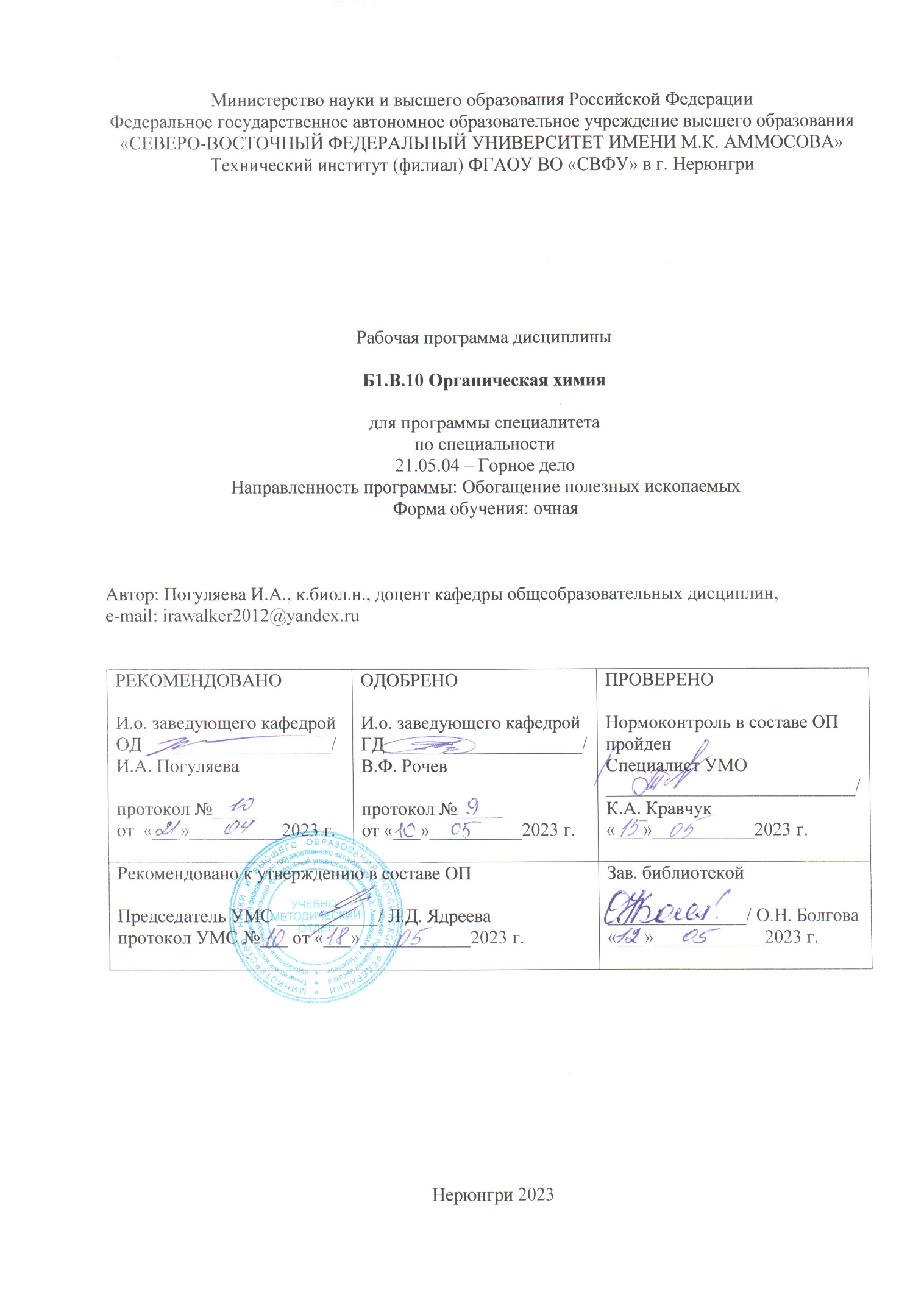 Федеральное государственное автономное образовательное учреждение высшего образования«СЕВЕРО-ВОСТОЧНЫЙ ФЕДЕРАЛЬНЫЙ УНИВЕРСИТЕТ ИМЕНИ М.К. АММОСОВА»Технический институт (филиал) ФГАОУ ВО «СВФУ» в г. НерюнгриРабочая программа дисциплиныБ1.В.10Органическая химиядля программы специалитетапоспециальности21.05.04 – Горное делоНаправленность программы: Обогащение полезных ископаемыхФорма обучения: очнаяАвтор: Погуляева И.А., к.биол.н., доцент кафедры общеобразовательных дисциплин, е-mail: irawalker2012@yandex.ruНерюнгри 20231. АННОТАЦИЯк рабочей программе дисциплиныБ1.В.10Органическая химияТрудоемкость 5з.е.1.1. Цель освоения и краткое содержание дисциплиныЦель освоения:владение  основами  органической  химии  насовременном  уровне  развития  науки,  экспериментальной техники идостижений промышленного производства;  формирования знаний и умений вобласти органической химии как фундаментальной науки в системе химико-технологического образования.Краткое содержание дисциплины:Теоретические основы органической химии. Основные классы органических соединений.Галоген-и кислородсодержащие соединения. Серосодержащие соединения. Азотсодержащиесоединения.1.2. Перечень планируемых результатов обучения по дисциплине, соотнесенных с планируемыми результатами освоения образовательной программы1.3. Место дисциплины в структуре образовательной программы1.4. Язык преподавания: русский.2. Объем дисциплиныв зачетных единицах с указанием количества академических часов, выделенных на контактную работу обучающихся с преподавателем (по видам учебных занятий) и на самостоятельную работу обучающихсяВыписка из учебного плана:для группыС-ГД(ОПИ)-233. Содержание дисциплины, структурированное по темам с указанием отведенного на них количества академических часов и видов учебных занятий3.1. Распределение часов по разделам и видам учебных занятийПримечание: ЛР – составление отчетов по лабораторным занятиям, ПТ – подготовка к тестированию,К – написание контрольной работы, СТ – самостоятельное изучение тем.3.2. Содержание тем программы дисциплиныТема 1. Органическая химия как наукаПредмет органической химии. Теория химического строения А.М. Бутлерова. Изомерия. Классификация и номенклатура. Особенности химических реакций органических соединений.Тема 2. Углеводороды ряда метана (предельные углеводороды, парафины)Углеводороды ряда метана. Циклоалканы. Галогенпроизводные алканов.Изомерия. Номенклатура. Способы получения. Физические свойства.Характерные реакции. Основные представители. Применение.Тема 3. Углеводороды ряда этилена и ацетилена(непредельные углеводороды, олефины)Углеводороды ряда этилена (олефины). Углеводороды ряда ацетилена. Гомологические ряды углеводородов с кратными связями. Изомерия. Номенклатура. Способы получения. Физические свойства. Характерные реакции. Основные представители. Применение.Тема 4. Ароматические углеводороды (арены)Углеводороды ряда бензола.Изомерия. Номенклатура. Способы получения. Физические свойства. Характерные реакции. Основные представители. Применение.Тема 5. Спирты. Простые эфирыОдноатомные и многоатомные спирты. Простые эфиры. Изомерия. Номенклатура. Способы получения. Физические свойства. Характерные реакции. Основные представители. Применение.Тема 6. Альдегиды и кетоныИзомерия. Номенклатура. Способы получения. Физические свойства. Характерные реакции. Основные представители. Применение.Тема 7. Карбоновые кислоты и их производные. Сложные эфирыИзомерия. Номенклатура. Способы получения. Физические свойства. Характерные реакции. Основные представители. Применение.Тема 8. Азотсодержащие и серосодержащие производные углеводородовАмины и нитросоединения. Тиолы, тиоэфиры, органические сульфопроизводные. Изомерия. Номенклатура. Способы получения. Физические свойства. Характерные реакции. Основные представители. Применение.Тема 9. Органические вещества в природе. Полезные ископаемые органического происхожденияНахождение органических соединений в природе. Углеводы. Жиры. Белки. Горючие полезные ископаемые. Угли. Нефть и ее переработка. Природный газ.3.3. Формы и методы проведения занятий, применяемые учебные технологииВ процессе преподавания дисциплины используются традиционные технологии наряду с активными и интерактивными/сквозными технологиями.Лекция-визуализация способствует преобразованию устной и письменной информации в визуальную форму при использовании схем, рисунков, чертежей и т.п. Такая лекция способствует успешному решению проблемной ситуации, т.к. активно включается мыслительная деятельность обучающихся при широком использовании наглядности и т.д. Актуализация рабочей программы предполагает внедрение в лекционный курс интерактивных приложений и сайтов Acetyl.ru, Ptable.com, Avogadro, Jmol и т.п.Работа в малых группах на лабораторных занятиях позволяет развить умение работать в команде, планировать и делать выводы на основании произведенных действий, т.е. закладывает основы научно-исследовательской работы в дальнейшей профессиональной деятельности. Все лабораторные работы по данной дисциплине представляют собой экспериментальные исследования. Практическая подготовка включает в себя выполнение следующих видов работ, связанных с будущей профессиональной деятельностью: постановка экспериментальных лабораторных исследований, целью которых является изучение свойств горючих полезных ископаемых, а также определение природы (распознавание) органических веществ.Практическая подготовка будет проходить на базе учебной лаборатории химии ТИ (ф) СВФУ.Учебные технологии, используемые в образовательном процессе4. Перечень учебно-методического обеспечения для самостоятельной работыобучающихся по дисциплинеСодержаниеСРСЛабораторные работы *2 часа из выделенных на лабораторные работы 34 ч отводится под тестирование5. Методические указания для обучающихся по освоению дисциплиныРабота на лабораторных занятияхВ период освоения дисциплины студенты посещают лабораторные занятия, где работают в малых группах, самостоятельно изучают дополнительный теоретический материал к лабораторным занятиям. Теоретическая часть работы включает конспектирование проведения опытов во время лабораторного занятия с обязательным приведением объяснений наблюдаемых явлений, выводов, формул реакций. Критериями оценки работы на лабораторных занятиях является: владение теоретическими положениями по теме, выполнение практических заданий, знание терминологии, наличие уравнений реакций опытов. Максимальный балл, который студент может набрать на лабораторном занятии, – 2 балла.Контрольная работа включает14 заданий из следующих тем:Алканы (2 задания).Алкены. Алкины. Алкадиены (2 задания).Ароматические углеводороды (2 задания).Спирты и фенолы (2 задания).Альдегиды и кетоны (2 задания).Карбоновые кислоты (2 задания).Сложные эфиры (1 задание).Азотсодержащие органические соединения (1 задание).Критерии оценки контрольной работы:- правильность выполнения расчетного задания;- наличие ссылок на законы и формулы;- полнота и качество ответа на вопросы теоретического характера.1 правильно решенная задача оценивается в 1 балл.Тестирование является промежуточной проверочной работой по курсу, проводится 1 раз в семестр.При подготовке к тестированию используются следующие методические разработки:Погуляева И.А. Контрольно-измерительные материалы по дисциплине «Химия». Раздел «Основы органической химии». – Нерюнгри, 2015, 2021.Тематическая структура БТЗ1. Общие понятия. Химия углеводородов (40 заданий)2. Соединения с функциональными группировками (спирты, альдегиды, карбоновые кислоты, азот- и серосодержащие производные, органические вещества как полезные ископаемые) (50 заданий)Виды тестовых заданий:Образцы тестовых заданий:1. Задание закрытого типаЧто изучает органическая химия?1. Свойства органических элементов2.Свойства углеводородов и их производных3.Реакции в живых организмах4.Свойства нефтепродуктовОтвет: 22. Задание открытого типаЗакончите реакцию:CH3NH2 + O2 → … + …Ответ: 2CH3NH2 + 9/5O2 → 2CO2 + N2 + 5H2OКритерии оценки теста1 правильный и полный ответ = 1 балл. При условии поливариативности ответа оценивается как число правильных ответов, так и наличие лишних или неправильных (в этом случае от оценки отнимается часть балла) Методические указания для помощи обучающимся в успешном освоении дисциплины в соответствии с запланированными видами учебной и самостоятельной работы обучающихся размещены в СДО Moodle (п. 5.1):http://moodle.nfygu.ru/course/view.php?id=13693Рейтинговый регламент по дисциплине:6. Фонд оценочных средств для проведения промежуточной аттестации обучающихся по дисциплине6.1. Показатели, критерии и шкала оценивания6.2. Типовые контрольные задания (вопросы) для промежуточной аттестацииЭкзамен по органической химии проводится в форме собеседования по экзаменационным билетам. Экзаменационный билет включает два теоретических вопроса и практическое задание.Вопросы к экзамену:Органические вещества. Теория строения А.М. Бутлерова. Понятие об изомерах и валентности в органических веществах. Реакции, характерные для органических веществ.Алканы, их строение, свойства, характерные реакции, основные представители.Алкены, их строение, свойства, характерные реакции, основные представители.Алкины, их строение, свойства, характерные реакции, основные представители.Арены, их строение, свойства, характерные реакции, основные представители.Спирты, их строение, свойства, характерные реакции, основные представители.Альдегиды и кетоны, их строение, свойства, характерные реакции, основные представители.Карбоновые кислоты, их строение, свойства, характерные реакции, основные представители.Простые и сложные эфиры, их строение, свойства, характерные реакции, основные представители.Азотсодержащие производные углеводородов: нитросоединения, амины, их строение, свойства, характерные реакции, основные представители.Серосодержащие производные углеводородов: тиолы, тиоэфиры, сульфосоединения, их строение, свойства, характерные реакции, основные представители.Биогенные вещества. Углеводы.Биогенные вещества. Жиры.Биогенные вещества. Аминокислоты и белки.Горючие полезные ископаемые. Торф и угли.Горючие полезные ископаемые. Нефть. Природный газ.Типовое практическое заданиеНаписать структурную формулу органического вещества и определить его класс.Написать названия всех возможных изомеров для представленного вещества с приведением структурных формул.Критерии оценки:6.3. Методические материалы, определяющие процедуры оценивания7. Перечень основной и дополнительной учебной литературы, необходимой для освоения дисциплины8. Перечень ресурсов информационно-телекоммуникационной сети «Интернет» (далее сеть-Интернет), необходимых для освоения дисциплины1. Электронная информационно-образовательная среда «Moodle»:http://moodle.nfygu.ru/course/view.php?id=136932. Ацетил.ру – https://acetyl.ru/3. Интерактивная Периодическая таблица – https://ptable.com
4. ХиМиК.ru – https://xumuk.ru
5. Химическиеуравненияонлайн – https://chemequations.com/ru
6. БД PubChem – https://pubchem.ncbi.nlm.nih.gov
7. БДChemSpider – http://www.chemspider.com
8. БДChEMBL – https://www.ebi.ac.uk/chembl
9. БД NIST Chemistry WebBook – https://webbook.nist.gov/chemistry
10. Avogadro – freecross-platformmoleculareditor – https://avogadro.cc/
11. Горнаяэнциклопедияонлайн – https://mining-enc.ru
12. База знаний для горняков – http://basemine.ru/04/gornaya-enciklopediya9. Описание материально-технической базы, необходимой для осуществления образовательного процесса по дисциплине10. Перечень информационных технологий, используемых при осуществлении образовательного процесса по дисциплине, включая перечень программного обеспечения и информационных справочных систем 10.1. Перечень информационных технологий, используемых при осуществлении образовательного процесса по дисциплинеПри осуществлении образовательного процесса по дисциплине используются следующие информационные технологии:использование на занятиях электронных изданий (чтение лекций с использованием слайд-презентаций, электронного учебного пособия, интерактивных приложений, материалов образовательных и информационных сайтов по химии), видеоматериалов;организация взаимодействия с обучающимися посредством СДО Moodle, в т.ч. компьютерное тестирование;организация аудиторной (лекционной) и самостоятельной работы студентов посредством видеоконференцсвязи (Яндекс.Телемост, Webinar), чатов (группы в Telegram, WhatsApp).10.2. Перечень программного обеспеченияMSPowerPoint, MSWord, офисныесервисыGoogleи Yandex(документы, презентации, таблицы)10.3. Перечень информационных справочных систем1. Ацетил.ру – https://acetyl.ru/2. Интерактивная Периодическая таблица – https://ptable.com
3. ХиМиК.ru – https://xumuk.ru
4. БДPubChem – https://pubchem.ncbi.nlm.nih.gov
5. БДChemSpider – http://www.chemspider.com
6. БДChEMBL – https://www.ebi.ac.uk/chembl
7. БДNISTChemistryWebBook – https://webbook.nist.gov/chemistry
8. Горнаяэнциклопедияонлайн – https://mining-enc.ru
9. База знаний для горняков – http://basemine.ru/04/gornaya-enciklopediyaЛИСТ АКТУАЛИЗАЦИИ РАБОЧЕЙ ПРОГРАММЫ ДИСЦИПЛИНЫБ1.В.10 Органическая химияВ таблице указывается только характер изменений (например, изменение темы, списка источников по теме или темам, средств промежуточного контроля) с указанием пунктов рабочей программы. Само содержание изменений оформляется приложением по сквозной нумерации.РЕКОМЕНДОВАНО И.о. заведующего кафедрой ОД ____________________/ И.А. Погуляева протокол №_____ от  «___»__________2023 г.ОДОБРЕНОИ.о. заведующего кафедрой ГД _____________________/ В.Ф. Рочевпротокол №_____  от «___»__________2023 г.ПРОВЕРЕНОНормоконтроль в составе ОП пройденСпециалист УМО___________________________/ К.А. Кравчук «___»___________2023 г.Рекомендовано к утверждению в составе ОППредседатель УМС ___________/ Л.Д. Ядреева протокол УМС №___ от «___»____________2023 г.Рекомендовано к утверждению в составе ОППредседатель УМС ___________/ Л.Д. Ядреева протокол УМС №___ от «___»____________2023 г.Зав. библиотекой_______________/ О.Н. Болгова«___»____________2023 г.Наименование категории (группы) компетенцийПланируемые результаты освоения программы (код и содержание компетенции)Индикаторы достижения компетенцийПланируемые результаты обучения по дисциплинеОценочные средстваПрофессиональные компетенцииПК-4: Способен разрабатывать и реализовывать проекты производства при переработке минерального и техногенного сырья на основе современной методологии проектирования, рассчитывать производительность и определять параметры оборудования обогатительных фабрик, формировать генеральный план и компоновочные решения обогатительных фабрикСпособен использовать физико-химический потенциал при проектировании технологии обогащения полезных ископаемых (ПК-4.5)знать: теории строения органических соединений, образования химической связи и взаимного влияния атомов в молекуле; типы химических реакций, их механизмы, основы катализа; классификацию и номенклатуру органических соединений; свойства и методы получения основных классов органических соединений;уметь: использовать базу теоретических знаний для решения практических задач, анализа и обобщения экспериментальных данных; выполнять основные химические операции в области синтеза органических веществ и материалов, проводить исследования химических объектов, явлений и процессов;владеть: экспериментальными методами синтеза и выделения веществ, определения физико-химических свойств и установления структуры органических соединенийлабораторная работа, рабочая тетрадь, контрольная работа, тест, экзаменационные билетыИндексНаименование дисциплины Семестр изученияИндексы и наименования учебных дисциплин (модулей), практикИндексы и наименования учебных дисциплин (модулей), практикИндексНаименование дисциплины Семестр изученияна которые опирается содержание данной дисциплины (модуля)для которых содержание данной дисциплины (модуля) выступает опоройБ1.В.10Органическая химия4Б1.О.16Химия Б1.О.24 ГеологияБ1.В.01 Реагенты и физико-химические процессыБ1.В.04 Флотационные процессы обогащения Б2.В.01(П),Б2.В.02(П) Производственно-технологические практикиБ2.В.04(Пр) Производственная преддипломная  проектно-технологическая  практикаКод и название дисциплины по учебному плануБ1.В.10 Органическая химияБ1.В.10 Органическая химияКурс изучения22Семестр(ы) изучения44Форма промежуточной аттестацииЭкзаменЭкзаменКонтрольная работа, семестр выполнения44Трудоемкость (в ЗЕТ)5 ЗЕТ5 ЗЕТТрудоемкость (в часах) (сумма строк №1,2,3), в т.ч.:180180№1. Контактная работа обучающихся с преподавателем (КР), в часах:Объем аудиторной работы,в часахВт.ч. с применением ДОТ или ЭО, в часахОбъем работы (в часах) (1.1.+1.2.+1.3.):54-1.1. Занятия лекционного типа (лекции)17-1.2. Занятия семинарского типа, всего, в т.ч.:34-- лабораторные работы34-     в т.ч. в форме практической подготовки10-1.3. КСР (контроль самостоятельной работы, консультации)3-№2. Самостоятельная работа обучающихся (СРС) (в часах)9999№3. Количество часов на экзамен (при наличии экзамена в учебном плане)2727РазделВсего часовКонтактная работа, в часахКонтактная работа, в часахКонтактная работа, в часахКонтактная работа, в часахКонтактная работа, в часахКонтактная работа, в часахЧасы СРСЧасы СРСРазделВсего часовЛекциииз них с применением  ЭО и ДОТЛабораторные работы (в т.ч. в форме практической подготовки)из них с применением  ЭО и ДОТКСР (консультации)Органическая химия как наука (тема 1)1531-4 (2)-34 (ЛР)4 (СТ)4 (ЛР)4 (СТ)Углеводороды ряда метана (предельные углеводороды, парафины) (тема 2)1532-2 (1)-32 (ЛР)4 (СТ)2 (ЛР)4 (СТ)Углеводороды ряда этилена и ацетилена (непредельные углеводороды, олефины) (тема 3)1532-2-32 (ЛР)4 (СТ)2 (ЛР)4 (СТ)Ароматические углеводороды (арены) (тема 4)1532-2-32 (ЛР)4 (СТ)2 (ЛР)4 (СТ)Спирты. Простые эфиры (тема 5)1532-4-34 (ЛР)4 (СТ)4 (ЛР)4 (СТ)Альдегиды и кетоны (тема 6)1532-2-32 (ЛР)4 (СТ)2 (ЛР)4 (СТ)Карбоновые кислоты и их производные. Сложные эфиры (тема 7)1532-4-34 (ЛР)4 (СТ)4 (ЛР)4 (СТ)Азотсодержащие и серосодержащие производные углеводородов (тема 8)1532-2-32 (ЛР)4 (СТ)2 (ЛР)4 (СТ)Органические вещества в природе. Полезные ископаемые органического происхождения (тема 9)1532-10 (7)-310 (ЛР)4 (СТ)10 (ЛР)4 (СТ)Тестирование153--2-34 (ПТ)4 (ПТ)Контрольная работа153----327 (К, СТ)27 (К, СТ)Всего часов за 4 семестр15317-34 (10)-39999РазделСеместрИспользуемые активные/интерактивные образовательные технологииКоличество часов Темы 1-94Работа в малых группах на лабораторных занятиях8Всего:Всего:Всего:8№Наименование раздела (темы) дисциплиныВид СРСТрудо-емкость (в часах)Формы и методы контроляОрганическая химия как наука (тема 1)Составление отчетов по лабораторным занятиям (ауд. СРС)Самостоятельное изучение тем (внеауд. СРС)4 (ЛР)4 (СТ)Проверка отчетов по лабораторным занятиям (рабочая тетрадь) Тестирование, экзаменационные вопросыУглеводороды ряда метана (предельные углеводороды, парафины) (тема 2)Составление отчетов по лабораторным занятиям (ауд. СРС)Самостоятельное изучение тем (внеауд. СРС)2 (ЛР)4 (СТ)Проверка отчетов по лабораторным занятиям (рабочая тетрадь) Тестирование, экзаменационные вопросыУглеводороды ряда этилена и ацетилена (непредельные углеводороды, олефины) (тема 3)Составление отчетов по лабораторным занятиям (ауд. СРС)Самостоятельное изучение тем (внеауд. СРС)2 (ЛР)4 (СТ)Проверка отчетов по лабораторным занятиям (рабочая тетрадь) Тестирование, экзаменационные вопросыАроматические углеводороды (арены) (тема 4)Составление отчетов по лабораторным занятиям (ауд. СРС)Самостоятельное изучение тем (внеауд. СРС)2 (ЛР)4 (СТ)Проверка отчетов по лабораторным занятиям (рабочая тетрадь) Тестирование, экзаменационные вопросыСпирты. Простые эфиры (тема 5)Составление отчетов по лабораторным занятиям (ауд. СРС)Самостоятельное изучение тем (внеауд. СРС)4 (ЛР)4 (СТ)Проверка отчетов по лабораторным занятиям (рабочая тетрадь) Тестирование, экзаменационные вопросыАльдегиды и кетоны (тема 6)Составление отчетов по лабораторным занятиям (ауд. СРС)Самостоятельное изучение тем (внеауд. СРС)2 (ЛР)4 (СТ)Проверка отчетов по лабораторным занятиям (рабочая тетрадь) Тестирование, экзаменационные вопросыКарбоновые кислоты и их производные. Сложные эфиры (тема 7)Составление отчетов по лабораторным занятиям (ауд. СРС)Самостоятельное изучение тем (внеауд. СРС)4 (ЛР)4 (СТ)Проверка отчетов по лабораторным занятиям (рабочая тетрадь) Тестирование, экзаменационные вопросыАзотсодержащие и серосодержащие производные углеводородов (тема 8)Составление отчетов по лабораторным занятиям (ауд. СРС)Самостоятельное изучение тем (внеауд. СРС)2 (ЛР)4 (СТ)Проверка отчетов по лабораторным занятиям (рабочая тетрадь) Тестирование, экзаменационные вопросыОрганические вещества в природе. Полезные ископаемые органического происхождения (тема 9)Составление отчетов по лабораторным занятиям (ауд. СРС)Самостоятельное изучение тем (внеауд. СРС)10 (ЛР)4 (СТ)Проверка отчетов по лабораторным занятиям (рабочая тетрадь) Тестирование, экзаменационные вопросыТестированиеПодготовка к тестированию (внеауд. СРС)4 (ПТ)Тестирование Контрольная работаНаписание контрольной работы/самостоятельное изучение тем (внеауд. СРС)27 (К, СТ)Проверкаконтрольной работы / тестирование, экзаменационные вопросыВсего часов за 4 семестр99№Наименование раздела (темы) дисциплиныЛабораторная работа или лабораторный практикумТрудо-емкость (в часах)Формы и методы контроляОрганическая химия как наука (тема 1)Элементный анализ органических соединений.Распознавание органических соединений 4Проверка отчетов по лабораторным занятиям, тестирование, экзаменационные вопросыУглеводороды ряда метана (предельные углеводороды, парафины) (тема 2)Изучение свойств ряда алканов и их галогенпроизводных2Проверка отчетов по лабораторным занятиям, тестирование, экзаменационные вопросыУглеводороды ряда этилена и ацетилена (непредельные углеводороды, олефины) (тема 3)Изучение свойств ряда алкенов и алкинов2Проверка отчетов по лабораторным занятиям, тестирование, экзаменационные вопросыАроматические углеводороды (арены) (тема 4)Изучение свойств ряда аренов и их производных (бензола и фенола)2Проверка отчетов по лабораторным занятиям, тестирование, экзаменационные вопросыСпирты. Простые эфиры (тема 5)Свойства спиртов и простых эфиров 4Проверка отчетов по лабораторным занятиям, тестирование, экзаменационные вопросыАльдегиды и кетоны (тема 6)Свойства альдегидов и кетонов2Проверка отчетов по лабораторным занятиям, тестирование, экзаменационные вопросыКарбоновые кислоты и их производные. Сложные эфиры (тема 7)Свойства карбоновых кислот и сложных эфиров уксусной кислоты4Проверка отчетов по лабораторным занятиям, тестирование, экзаменационные вопросыАзотсодержащие и серосодержащие производные углеводородов (тема 8)Свойства азотсодержащих органических соединений (аминов и амидов)2Проверка отчетов по лабораторным занятиям, тестирование, экзаменационные вопросыОрганические вещества в природе. Полезные ископаемые органического происхождения (тема 9)Углеводы. Жиры. Белки. Полимеры.Свойства угля и ряда нефтепродуктов10Проверка отчетов по лабораторным занятиям, тестирование, экзаменационные вопросыВсего часов за 4 семестр32*Вид заданияКоличество ТЗКоличество предполагаемых ответовЗадания закрытой структуры501, 2Задания открытой структуры401, 2№Вид выполняемой учебной работы (контролирующие материалы)Количество баллов (min)Количество баллов (max)№Испытания / Формы СРСКоличество баллов (min)Количество баллов (max)1Работа на лабораторных занятиях17262Промежуточное тестирование по разделам дисциплины19303Контрольная работа 914Итого за 4 семестр:4570Коды оцениваемых компетенцийИндикаторы достижения компетенцийПоказатель оценивания (по п.1.2.РПД)Шкалы оценивания уровня сформированности компетенций/элементов компетенцийШкалы оценивания уровня сформированности компетенций/элементов компетенцийШкалы оценивания уровня сформированности компетенций/элементов компетенцийШкалы оценивания уровня сформированности компетенций/элементов компетенцийКоды оцениваемых компетенцийИндикаторы достижения компетенцийПоказатель оценивания (по п.1.2.РПД)Уровни освоенияКритерии оценивания (дескрипторы)ОценкаПК-4ПК-4.5знать: теории строения органических соединений, образования химической связи и взаимного влияния атомов в молекуле; типы химических реакций, их механизмы, основы катализа; классификацию и номенклатуру органических соединений; свойства и методы получения основных классов органических соединений;уметь: использовать базу теоретических знаний для решения практических задач, анализа и обобщения экспериментальных данных; выполнять основные химические операции в области синтеза органических веществ и материалов, проводить исследования химических объектов, явлений и процессов;владеть: экспериментальными методами синтеза и выделения веществ, определения физико-химических свойств и установления структуры органических соединенийВысокийОбщая сумма баллов за работы в семестре и экзамен составляет 85 и болееотличноПК-4ПК-4.5знать: теории строения органических соединений, образования химической связи и взаимного влияния атомов в молекуле; типы химических реакций, их механизмы, основы катализа; классификацию и номенклатуру органических соединений; свойства и методы получения основных классов органических соединений;уметь: использовать базу теоретических знаний для решения практических задач, анализа и обобщения экспериментальных данных; выполнять основные химические операции в области синтеза органических веществ и материалов, проводить исследования химических объектов, явлений и процессов;владеть: экспериментальными методами синтеза и выделения веществ, определения физико-химических свойств и установления структуры органических соединенийБазовыйОбщая сумма баллов за работы в семестре и экзамен составляет более 65, но менее 85хорошоПК-4ПК-4.5знать: теории строения органических соединений, образования химической связи и взаимного влияния атомов в молекуле; типы химических реакций, их механизмы, основы катализа; классификацию и номенклатуру органических соединений; свойства и методы получения основных классов органических соединений;уметь: использовать базу теоретических знаний для решения практических задач, анализа и обобщения экспериментальных данных; выполнять основные химические операции в области синтеза органических веществ и материалов, проводить исследования химических объектов, явлений и процессов;владеть: экспериментальными методами синтеза и выделения веществ, определения физико-химических свойств и установления структуры органических соединенийМинимальныйОбщая сумма баллов за работы в семестре и экзамен составляет более 55, но менее 65удовлетво-рительноПК-4ПК-4.5знать: теории строения органических соединений, образования химической связи и взаимного влияния атомов в молекуле; типы химических реакций, их механизмы, основы катализа; классификацию и номенклатуру органических соединений; свойства и методы получения основных классов органических соединений;уметь: использовать базу теоретических знаний для решения практических задач, анализа и обобщения экспериментальных данных; выполнять основные химические операции в области синтеза органических веществ и материалов, проводить исследования химических объектов, явлений и процессов;владеть: экспериментальными методами синтеза и выделения веществ, определения физико-химических свойств и установления структуры органических соединенийНе освоеныОбщая сумма баллов за работы в семестре и экзамен составляет менее 55неудовлетво-рительноКомпетенцииХарактеристика ответа на теоретический вопрос / выполнения практического заданияКоличество набранных балловПК-4.5Дан полный, развернутый ответ на поставленный вопрос, показана совокупность осознанных знаний по дисциплине, доказательно раскрыты основные положения вопросов; в ответе прослеживается четкая структура, логическая последовательность, отражающая сущность раскрываемых понятий, теорий, явлений. Знание по предмету демонстрируется на фоне понимания его в системе данной науки и междисциплинарных связей. Ответ изложен литературным языком с использованием современной лингвистической терминологии. Могут быть допущены недочеты в определении понятий, исправленные студентом самостоятельно в процессе ответа.В практическом задании может быть допущена 1 фактическая ошибка.24-30 б.ПК-4.5Дан полный, развернутый ответ на поставленный вопрос, показана совокупность осознанных знаний по дисциплине, доказательно раскрыты основные положения вопросов; в ответе прослеживается четкая структура, логическая последовательность, отражающая сущность раскрываемых понятий, теорий, явлений. Знание по предмету демонстрируется на фоне понимания его в системе данной науки и междисциплинарных связей. Ответ изложен литературным языком с использованием современной лингвистической терминологии. Могут быть допущены недочеты в определении понятий, исправленные студентом самостоятельно в процессе ответа.В практическом задании может быть допущена 1 фактическая ошибка.24-30 б.ПК-4.5Дан полный, развернутый ответ на поставленный вопрос, показана совокупность осознанных знаний по дисциплине, доказательно раскрыты основные положения вопросов; в ответе прослеживается четкая структура, логическая последовательность, отражающая сущность раскрываемых понятий, теорий, явлений. Знание по предмету демонстрируется на фоне понимания его в системе данной науки и междисциплинарных связей. Ответ изложен литературным языком с использованием современной лингвистической терминологии. Могут быть допущены недочеты в определении понятий, исправленные студентом самостоятельно в процессе ответа.В практическом задании может быть допущена 1 фактическая ошибка.24-30 б.ПК-4.5Дан полный, развернутый ответ на поставленный вопрос, показано умение выделить существенные и несущественные признаки, причинно-следственные связи. Ответ четко структурирован, логичен, изложен литературным языком с использованием современной гистологической терминологии. Могут быть допущены 2-3 неточности или незначительные ошибки, исправленные студентом с помощью преподавателя.В практическом задании могут быть допущены 2-3 фактические ошибки.16-23 б.ПК-4.5Дан недостаточно полный и недостаточно развернутый ответ. Логика и последовательность изложения имеют нарушения. Допущены ошибки в раскрытии понятий, употреблении терминов. Студент не способен самостоятельно выделить существенные и несущественные признаки и причинно-следственные связи. В ответе отсутствуют выводы. Умение раскрыть значение обобщенных знаний не показано. Речевое оформление требует поправок, коррекции.В практическом задании могут быть допущены 3 фактических ошибок.6-15 б.ПК-4.5Ответ представляет собой разрозненные знания с существенными ошибками по вопросу. Присутствуют фрагментарность, нелогичность изложения. Студент не осознает связь обсуждаемого вопроса по билету  с другими объектами дисциплины. Отсутствуют выводы, конкретизация и доказательность изложения. Речь неграмотная, терминология не используется. Дополнительные и уточняющие вопросы преподавателя не приводят к коррекции ответа студента.Практическое задание не выполнено.илиОтвет на вопрос полностью отсутствуетилиОтказ от ответа0-5 б.Характеристики процедурыВид процедуры экзаменЦель процедурывыявить степень сформированности компетенции ПК-4 (ПК-4.5)Локальные акты вуза, регламентирующие проведение процедурыПоложение о проведении текущего контроля успеваемости и промежуточной аттестации обучающихся СВФУ, версия 3.0, утверждено ректором СВФУ 19.02.2019 г.Положение о балльно-рейтинговой системе в СВФУ, версия 4.0, утверждено 21.02.2018 г.Субъекты, на которых направлена процедурастуденты 2 курса специалитетаПериод проведения процедурыЛетняя экзаменационная сессияТребования к помещениям и материально-техническим средствам -Требования к банку оценочных средств-Описание проведения процедурыЭкзамен принимается в устной форме по билетам. Экзаменационный билет по дисциплине включает два теоретических вопроса и практическое задание. Время на подготовку – 1 астрономический час.Шкалы оценивания результатов Шкала оценивания результатов приведена в п.6.2. РПД.Результаты процедурыВ результате сдачи всех заданий для СРС студенту необходимо набрать 45 баллов, чтобы быть допущенным к экзамену.№Автор, название, место издания, издательство, год издания учебной литературы, вид и характеристика иных информационных ресурсовПечатные издания: наличие в НБ ТИ (ф) СВФУ, кафедральная библиотека и кол-во экземпляровЭлектронные издания: точка доступа к ресурсу (наименование ЭБС, ЭБ СВФУ)Основная литератураОсновная литератураОсновная литератураОсновная литератураОсновная литератураГлинка Н.Л. Общая химия. – М.: Интеграл-Пресс, Кнорус, 2009 (и более поздние издания). 752 с.Допущено МВиССО СССР25-Глинка Н.Л. Общая химия / под ред. В.А. Попкова, А.В. Бабкова. – М., 2010. 886 с.Допущено МВиССО СССР20-Реутов О.А. Органическая химия. В 4 частях / О. А. Реутов, А. Л. Курц, К. П. Бутин. – М.: Лаборатория знаний, 2017. [Электронный ресурс].Гриф МОhttp://www.iprbookshop.ru/88900.html (ч. 1)http://www.iprbookshop.ru/88901.html (ч. 2)http://www.iprbookshop.ru/88902.html (ч. 3)http://www.iprbookshop.ru/88903.html (ч. 4)-ЭБС IPRbooksЮровская, М. А. Основы органической химии: учебное пособие / М. А. Юровская, А. В. Куркин. — 4-е изд. — Москва : Лаборатория знаний, 2020. — 238 c. — ISBN 978-5-00101-757-8. — Текст : электронный // Электронно-библиотечная система IPR BOOKS : [сайт]. — URL: http://www.iprbookshop.ru/4586.htmlГриф УМО-ЭБС IPRbooksДополнительная литератураДополнительная литератураДополнительная литератураДополнительная литератураДополнительная литератураАкимов Л.И., Павлов А.И.Химия: учебное пособие. – СПб: Санкт-Петербургский государственный архитектурно-строительный университет, ЭБС АСВ, 2011 [Электронное издание]. –http://www.iprbookshop.ru/19054.htmlРекомендовано Редакционно-издательским советом СПбГАСУ-ЭБС IPRbooksАртеменко А.И. Органическая химия. – М.: Высш. школа, 2000.Рекомендовано МО РФ23-БландовА.Н. Химия. Органическая химия: учебное пособие / А. Н. Бландов. – Санкт-Петербург: Российский государственный гидрометеорологический университет, 2005. – 76 c. [Электронное издание]. http://www.iprbookshop.ru/12537.html-ЭБС IPRbooksБоровлев, И. В. Органическая химия: термины и основные реакции / И. В. Боровлев. — 4-е изд. — Москва : Лаборатория знаний, 2020. — 360 c. — ISBN 978-5-00101-752-3. — Текст : электронный // Электронно-библиотечная система IPR BOOKS : [сайт]. — URL: http://www.iprbookshop.ru/12248.htmlГриф МО-ЭБС IPRbooksЗахарова О.М., Пестова И.И.Органическая химия. Основы курса. – Нижний Новгород: Нижегородский государственный архитектурно-строительный университет, ЭБС АСВ, 2014[Электронное издание]. http://www.iprbookshop.ru/30816.html-ЭБС IPRbooksКлюшкина Ю.Ф. Органическая химия: практикум / Ю. Ф. Клюшкина, А. В. Серов. – Ставрополь: Северо-Кавказский федеральный университет, 2016. – 187 c. [Электронное издание]. http://www.iprbookshop.ru/62856.html-ЭБС IPRbooksКовальчукова О.В., Егорова О.А. Химия. Конспект лекций. Учебное пособие. – М.: Российский университет дружбы народов, 2011 [Электронное издание]. http://www.iprbookshop.ru/11429.html-ЭБС IPRbooksОрлова А.М. Органическая химия: учебное пособие / А. М. Орлова. – М.: Московский государственный строительный университет, Ай Пи Эр Медиа, ЭБС АСВ, 2016. – 230 c. [Электронный ресурс]. http://www.iprbookshop.ru/48034.html-ЭБС IPRbooksПогуляева И.А. Контрольно-измерительные материалы по дисциплине «Химия». Разделы «Общая химия», «Химия элементов», «Основы органической химии». – Нерюнгри, 2015,2021.50-Погуляева И.А. Курс лекций-презентаций «Основы органической химии» [Электронный ресурс]. – URL: http://moodle.nfygu.ru/course/view.php?id=13693-СДОMoodleРабинович В.А., Хавин З.Я. Краткий химический справочник. – Л.: Химия, 1991.3-Твердохлебов В.П. Органическая химия: учебник / В. П. Твердохлебов. — Красноярск: Сибирский федеральный университет, 2018. – 492 c. [Электронный ресурс].http://www.iprbookshop.ru/84272.html-ЭБС IPRbooksТитаренко А.И. Органическая химия: учебное пособие / А. И. Титаренко. – Саратов: Ай Пи Эр Медиа, 2010. – 131 c.[Электронное издание]. http://www.iprbookshop.ru/731.html-ЭБС IPRbooksЭлектронные ресурсыЭлектронные ресурсыЭлектронные ресурсыЭлектронные ресурсыХимия. Подготовка к ЕГЭ: практ. пособие по выполнению тестовых заданий. [Электронные текстовые данные].– М.: Новая школа, 2009.Изготовители: ООО «Уральский электронный завод». Лиц. МПТР РФ серия ВАФ № 77-15 от 21.09.2007, ООО «Селена». Лицензия ВАФ № 77-246 от 21.07.2006, ООО «РеплиМастер». Лицензия ВАФ № 77-41 от 15.10.2007, ООО «Диск Про Плюс». Лицензия ВАФ № 77-292 от 12.02.2008, ООО «РентаПром». Лицензия ВАФ № 77-242 от 31.03.2006.1-№ п/пВиды учебных занятий*Наименование аудиторий, кабинетов, лабораторий  и пр.Перечень оборудования 1.Лекционные занятияМультимедийный кабинетИнтерактивная доска, ноутбук, мультимедийный проектор2.Практические занятия (лабораторные работы)Учебная лаборатория химии (кабинет № 108 УЛК)Химическая посуда и специальное оборудование, нагревательные приборы, химические реактивы3.СРСАудитории для СРС (А511 УАК, 402 УЛК)Компьютер с выходом в ИнтернетУчебный годВнесенные измененияПреподаватель (ФИО)Протокол заседания выпускающей кафедры(дата,номер), ФИО зав.кафедрой, подпись